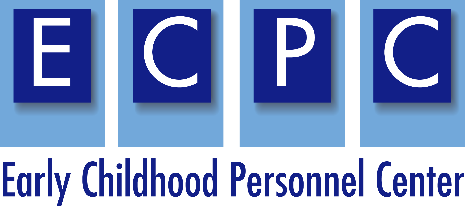 Product EvaluationMetasynthesis Technical Assistance Briefs State team members from four states who receive intenstive TA from ECPC  were asked to evaluate the quality, relevance, and usefulness of the Metasynthesis Technical Assistance Briefs. The state team members rated the briefs during their attendance at an ECPC Institute focused on facilitating the state teams work towards building a Comprehensive System of Personnel Development (CSPD). A meta-analysis of technical assistance identified five core elements of technical assistance that lead to sustainable program and organization change. These are; Preparation, Plan, Implementation, Evaluation, and Sustainability. Eighteen (18) state team member participants completed the evaluations, below is a summary of the results. Table 1.  Quality: Substance and Communication (n=18)Note: SD = Strongly Disagree, D = Disagree, N= Neutral, A = Agree, SA = Strongly Agree, N/A = Not Applicable, M = Mean, STD = Standard DeviationAdditional comments related to the quality of the product:These tools are really helpful for TA teams ut for audiences outside an intensive TA; it may be a bit dense and links to additional resources may help. Table 2.  Relevance: Needs, Pertinence & Reach (n =18)Note: SD = Strongly Disagree, D = Disagree, N= Neutral, A = Agree, SA = Strongly Agree, N/A = Not Applicable, M = Mean, STD = Standard DeviationAdditional comments related to the relevance of the product:Is the target audience leads/ coaches/ Managers? If so, then yes this is great, if not and a broder audience use the boots on the groun to put change in place some examples- or links to additionsl info to find more would help. Audience seems o be high literacy level readers. Explaining why findings are important is helpful, however concrete examples would be extremely useful as a resource.Table 3.  Usefulness: Ease & Suitability (n =18)Note: SD = Strongly Disagree, D = Disagree, N= Neutral, A = Agree, SA = Strongly Agree, N/A = Not Applicable, M = Mean, STD = Standard DeviationAdditional comments related to the usefulness of the product:Very nice clear visuals. Less text and more pictures, Explain technical language. In general, I support the content was good, but perhaps a bit verbose? Why use fifteen words when ten will do? I like that these are 1- pagers. Are sided and the "why are this importan" but really liked the idea of how can I use this really helpful in the preservice and having a clear tangible way to use may help with the knowledge translation. These would have been very helpful to me early on as a Part C coordinator. Love them!Too many words. Font too small. This will be helpful for workgroups as well as stakeholders. Good content. Can the overview of preparation be combined into a page or perhaps on the 1-5 image include an overview.Quality SDDNASAN/AMSTDSubstance: The product’s content reflects evidence of conceptual soundness and quality, grounded in recent scientific evidence, legislation, policy, or accepted professional practice. ------135--4.280.46Communication: The product’s content is presented in such a way so as to be clearly understood, as evidenced by being well-organized, free of editorial errors, and appropriately formatted. --2187--4.110.96RelevanceSDDNASAN/AMSTDNeed: The product attempts to solve an important problem or deal with a critical issue. ------135--4.280.46Pertinence: The product addresses a problem or issue recognized as important by the target audience(s). ----1116--4.280.57Reach: The product’s content is applicable to diverse segments of the target audience(s). --12123--3.940.73UsefulnessSDDNASAN/AMSTDEase: The product addresses a problem or issue in an easily understood way, with directions or guidance regarding how the content can be used to address the problem or issue. --11124--4.060.73Suitability: The product provides the target audience(s) with information or resources that can be used again or in different ways to address the problem or issue. --12114--4.000.77